Saistošie noteikumi Rēzeknē2019.gada 7.novembrī                                                                                                          Nr.54APSTIPRINĀTI                                                                                     Rēzeknes novada domes                                                                                     2019.gada 7.novembra sēdē                                                                                     ( Nr.25, 1.§)„Par braukšanas maksas atvieglojumiem un transporta izdevumu atlīdzināšanas kārtību izglītojamajiem Rēzeknes novadā”Izdoti saskaņā ar likuma “Par pašvaldībām” 43.panta trešo daļu, Sabiedriskā transporta pakalpojumu likuma 14.panta trešo daļu, Izglītības likuma 17.panta trešās daļas 21.punktu, Ministru kabineta 2017.gada 27.jūnija noteikumu Nr.371“Braukšanas maksas atvieglojumu noteikumi” 13.punktuI. Vispārīgie jautājumiSaistošie noteikumi nosaka kārtību, kādā Rēzeknes novada pašvaldības (turpmāk – pašvaldība) vispārējās izglītības iestāžu izglītojamie (turpmāk – izglītojamie) ir tiesīgi izmantot braukšanas maksas atvieglojumus sabiedriskajā transportā, un kārtību, kādā pašvaldība izglītojamajiem kompensē transporta izdevumus.Pašvaldība piešķir braukšanas maksas atvieglojumus sabiedriskajā transportā un kompensē transporta izdevumus no izglītojamā faktiskās dzīvesvietas Latvijas Republikas teritorijā (turpmāk – dzīvesvieta) līdz pašvaldības vispārējās izglītības iestādei un atpakaļ.Braukšanas maksas atvieglojumu un transporta izdevumu atlīdzināšanas kārtībai tiek noteikta šāda prioritārā secība:pašvaldības  organizētā  izglītojamo  pārvadājuma (turpmāk – pašvaldības transports) lietošana  vai sabiedriskā transporta biļešu kompensēšana;personiskā transporta lietošanas izdevumu kompensēšana.Saistošie noteikumi attiecas uz pirmsskolas izglītības iestāžu izglītojamajiem  obligātajā  izglītības  vecumā par visu kalendāra gadu, izņemot periodu, kad pirmsskolas izglītības iestāde vai iestāde, kas īsteno pirmsskolas izglītības programmu, ir slēgta.Saistošie noteikumi attiecas uz pamatizglītības un vidējās izglītības iestāžu izglītojamajiem par Ministru kabineta noteikto mācību gada laiku, kā  arī, ja  sestdienā  vai  svētdienā mācību  gada  laikā izglītojamais  dodas  uz/no  skolas internātu  vai  dienesta  viesnīcu.Izglītojamo  no  piecu  līdz  septiņu  gadu  vecumam  transportlīdzeklī  pavada vecāki/aizbildnis vai  personas, kuras  aprūpē  bērns  nodots, (turpmāk – vecāki),  vai  vecāku  pilnvarota  persona, ne  jaunāka  par  13  gadiem.II. Pašvaldības  transporta  organizēšanaPašvaldības  transports  tiek  izmantots, ja nav iespējams izmantot sabiedrisko transportu.Pašvaldības  transportu  var  nenodrošināt, ja attālums no  izglītojamā  faktiskās  dzīvesvietas  līdz sabiedriskā  transporta pieturai vai izglītības iestādei  ir mazāks:par  2  km – izglītojamajiem no  5 gadu  vecuma  līdz  1.klasei;par  3  km – 2. - 9.klašu  izglītojamajiem;par  5 km – 10. - 12.klašu izglītojamajiem.Pašvaldības transports tiek nodrošināts atbilstoši pašvaldības izpilddirektora apstiprinātajiem  maršrutiem.Pašvaldības  transportu  nodrošina  arī  pavadošajām  personām, kas  veic`  izglītojamā  līdz  7  gadiem  vai  invalīda  pavadīšanu.III. Braukšanas maksas atvieglojumu piemērošana sabiedriskajā  transportāPašvaldība nepiešķir braukšanas maksas atvieglojumus un nekompensē transporta izdevumus maršrutos, kuros tiek nodrošināts pašvaldības transports.Izglītojamie ir tiesīgi saņemt braukšanas maksas atvieglojumus vai transporta izdevumu kompensāciju par vienu braucienu dienā no dzīvesvietas uz izglītības iestādi un atpakaļ.Sabiedriskā  transporta  izmantošanas kompensācijām tiek noteikti šādi kompensāciju veidi: iegādājoties  braukšanas mēnešbiļeti; iegādājoties  braukšanas  biļetes  katru  dienu.Braukšanas izdevumi  tiek  kompensēti  sekojoši:vispārējās pamatizglītības un vispārējās vidējās izglītības izglītojamajiem 100% apmērā, ja izmanto sabiedriskos transporta līdzekļus, kas pārvadā pasažierus reģionālajā starppilsētu un vietējās nozīmes maršrutos;vispārējās pirmsskolas izglītības izglītojamajiem 100% apmērā, ja  izmanto Rēzeknes pilsētas  maršruta  tīkla  sabiedrisko  transportu;vispārējās pamatizglītības un vispārējās vidējās izglītības iestādes izglītojamajiem, kuru dzīvesvieta ir deklarēta novada teritorijā, braukšanas izdevumus, kas saistīti ar braucienu mācību gada laikā no dzīvesvietas līdz izglītības iestādei novada pašvaldības teritorijā un atpakaļ 100 % apmērā  nedēļas pirmajā dienā par braucienu uz izglītības iestādi un pēdējā mācību dienā par braucienu atpakaļ, ja izglītojamais dzīvo izglītības iestādes internātā un izmanto sabiedriskos transporta līdzekļus, kas pārvadā pasažierus reģionālajā starppilsētu un vietējās nozīmes maršrutos;vispārējās izglītības iestādes, kura  realizē  pamatizglītības  programmu(as), izglītojamajiem, kuru dzīvesvieta ir deklarēta novada teritorijā, braukšanas izdevumus ar sabiedrisko transportu, kas saistīti ar braucienu mācību gada laikā no dzīvesvietas līdz vispārējās pamata izglītības iestādei, kura  realizē  pamatizglītības  programmu (-as),  un kura atrodas Rēzeknes pilsētas pašvaldības teritorijā, un atpakaļ 50% apmērā gadījumos, ja līdz novada  vispārējās  izglītības iestādei, kura  realizē  pamatizglītības  programmu (-as),  nav organizēts pašvaldības transports, bet Rēzeknes pilsētas vispārējās izglītības iestāde, kura  realizē  pamatizglītības  programmu (-as),  ir tuvākā pēc attāluma no izglītojamā dzīvesvietas. Kompensācija netiek izmaksāta gadījumos, ja līdz vispārējās izglītības iestādei, kura  realizē  pamatizglītības  programmu (-as), un kura  atrodas Rēzeknes pilsētas pašvaldības teritorijā, tiek organizēts pašvaldības transports;vispārējās vidējās izglītības iestādes izglītojamajiem, kuru dzīvesvieta ir deklarēta novada teritorijā, braukšanas izdevumus, kas saistīti ar braucienu mācību gada laikā no dzīvesvietas līdz vispārējās vidējās izglītības iestādei ar sabiedrisko transportu, kas atrodas citas pašvaldības teritorijā, un atpakaļ 100% apmērā gadījumos, ja līdz tuvākajai vispārējās vidējās izglītības iestādei nav organizēts pašvaldības transports, bet citas pašvaldības vispārējās vidējās izglītības iestāde ir tuvākā pēc attāluma no izglītojamā dzīvesvietas;vispārējās pamatizglītības un vispārējās vidējās izglītības iestādes izglītojamiem 100 % apmērā, ja izglītojamā dzīvesvieta ir deklarēta citā pašvaldībā, bet izglītības iestāde ir Rēzeknes novada pašvaldības izglītības iestāde.Pašvaldības pagastu apvienību  pagastu pārvaldēm ir tiesības:iegādāties sabiedriskā transporta braukšanas mēnešbiļetes un izsniegt tās vispārizglītojošo izglītības iestāžu izglītojamiem;izmaksāt kompensāciju avansā ģimenēm, kuras normatīvajos aktos noteiktā kārtībā ir atzītas par trūcīgām, attiecīgi veicot pārrēķinu nākošajā mēnesī atkarībā no izglītojamā skolas apmeklējumiem. IV. Nosacījumi personiskā transporta lietošanas  izdevumu kompensēšanaiPersoniskā transportlīdzekļa lietošanas izdevumu kompensācija šajos saistošajos noteikumos noteiktajos gadījumos attiecas uz Rēzeknes novadā faktiski dzīvojošajiem vispārējās izglītības iestāžu izglītojamajiem.Personiskā  transportlīdzekļa  lietošanas  izdevumi netiek  kompensēti, ja  konkrētajā  maršrutā pašvaldība  nodrošina  pašvaldības  transportu  vai  ir  iespējams  izmantot  sabiedrisko  transportu.Personiskā transportlīdzekļa lietošanas izdevumu kompensācija attiecas uz izglītības iestāžu izglītojamajiem, nodrošinot  izglītojamo  nokļūšanu  līdz  tuvākajai pašvaldības  izglītības  iestādei, kurā  realizē  attiecīgā  posma (pirmsskolas, pamatizglītības vai vidējās izglītības)  izglītības  programmu.Personiskā  transporta lietošanas izdevumi netiek kompensēti, ja attālums no faktiskās dzīvesvietas līdz sabiedriskā  transporta pieturai vai izglītības iestādei  ir mazāks:par  2  km – izglītojamajiem no  5 gadu  vecuma  līdz  1.klasei;par  3  km – 2. - 9.klašu  izglītojamajiem;par  5 km – 10. - 12.klašu izglītojamajiem.Vienas ģimenes ietvaros personiskā transporta lietošanas  izdevumi  tiek  kompensēti par vienu braucienu no dzīvesvietas līdz sabiedriskā transporta pieturai vai pašvaldības transporta pieturvietai un atpakaļ dienā, ievērojot šo noteikumu 19.punktā noteiktos attālumus.Ja  personiskā  transportlīdzekļa  lietošana  ir  nepieciešama  situācijās, kas  neatbilst  šiem  saistošie noteikumiem, vecāki iesniegumu, kurā  aprakstīta situācija, iesniedz pašvaldības  Izglītības  pārvaldē. Ja Izglītības pārvalde, izskatot iesniegumu, saskaņo vecāku iesniegumu, attiecīgās  pagastu apvienības pagasta pārvalde kompensē personiskā transporta  lietošanu.  V. Braukšanas maksas atvieglojumu piemērošanas un transporta izdevumu atlīdzināšanas kārtībaLai  saņemtu braukšanas maksas atvieglojumus  vai  segtu  transporta  izdevumus, vecākiem  pirms  mācību  gada  sākuma  līdz  20.augustam jāiesniedz  attiecīgās  pagastu  apvienības  pagasta  pārvaldē  atbilstoši  izglītojamā  dzīvesvietai iesniegumu (1.pielikums), norādot, kāds  braukšanas  pakalpojuma  veids ir  nepieciešams. Gadījumos, ja  mācību  gada  laikā  tiek  mainīta  izglītība  iestāde, vai  radusies  pakalpojuma  nepieciešamība, iesniegums  tiek  iesniegts  nekavējoties.Izglītojamo  vecāki  līdz katra mēneša 7.datumam  iesniedz  iesniegumu  par  iepriekšējā mēneša braukšanas  izdevumu  atlīdzināšanu (2.pielikums  un 3.pielikums)  attiecīgās  pagastu  apvienības  pagasta  pārvaldē pēc  savas dzīvesvietas.Biļešu tekstam jābūt skaidri salasāmam, kompensācija par nesalasāmām biļetēm netiek izmaksāta.Norādītās informācijas patiesumu kompensācijas saņemšanai iesniegtajos izglītojamā likumisko pārstāvju vai pilngadību sasniegušo izglītojamo iesniegumos pārbauda attiecīgās pagastu  apvienības  pagasta  pārvalde un par to atbild konkrētās pagasta  pārvaldes vadītājs.Personiskā transportlīdzekļa lietošanas izdevumu (degvielas) kompensācijas saņemšanai, iesniedzot  iesniegumu  pirmo reizi, pagastu  apvienības  pagasta pārvaldē jāiesniedz arī transporta līdzekļa reģistrācijas apliecības kopija, autovadītāja apliecības kopija, informācija par transporta līdzekļa degvielas patēriņa normu,  kā  arī  ar pagastu  apvienības  pagasta  pārvaldes  vadītāju  ir  jāsaskaņo  maršruts. Iesniedzot  ikmēneša  iesniegumu par degvielas izdevumu atlīdzināšanu, iesniegumam ir  jāpievieno kases čeki ar iesnieguma iesniedzēja  rekvizītiem par degvielas iegādi.Personiskā transportlīdzekļa lietošanas izdevumu (degvielas) kompensācijas apmērs tiek aprēķināts atbilstoši izglītojamā nogādāšanai no dzīvesvietas līdz iestādei vai pieturvietai  un atpakaļ nobrauktajam kilometru skaitam vienu reizi dienā un reizinot to ar izglītības iestādes apmeklējumu skaitu mēnesī, kā arī ņemot vērā degvielas patēriņa normu. Degvielas  patēriņa normai ir  jāatbilst konkrētam transportlīdzeklim norādītajai normai, kas atrodama  Ceļu satiksmes drošības direkcijas mājas lapā. Ja minētajā mājas lapā nav atrodama  informācija par konkrētu transportlīdzekli, degvielas norma tiek noteikta atbilstoši  iesniegumā norādītajai, bet ne  lielākai par 10 (desmit) litriem uz 100 km.Attālums personiskā transportlīdzekļa kompensācijas aprēķinam līdz sabiedriskā transporta pieturvietai vai izglītības iestādei tiek mērīts, pārvietojoties pa māju ceļiem, pašvaldības ceļiem, valsts autoceļiem un ielām.Kompensācijas izmaksu līdz katra mēneša pēdējai darba dienai veic attiecīgā pagastu  apvienības  pagasta pārvalde, bet braukšanas mēnešbiļetes izsniedz līdz 1.datumam.Saistošo noteikumu izpildi nodrošina pašvaldības pagastu  apvienības  pagastu  pārvalžu vadītāji.Pašvaldības pagastu apvienības pagastu pārvalžu vadītāju pieņemtos lēmumus un/vai faktisko rīcību var apstrīdēt normatīvajos aktos noteiktā kārtībā pašvaldībā.VI. Noslēguma jautājumsSaistošie noteikumi stājas spēkā nākamajā dienā pēc to publicēšanas Rēzeknes novada pašvaldības bezmaksas izdevumā “Rēzeknes novada ziņas”.Domes  priekšsēdētājs                                                                                                  M.Švarcs1.pielikumsRēzeknes novada domes 2019.gada 7.novembra saistošajiem noteikumiem Nr.54_____________________pagasta pārvaldes vadītājam_______________________(vecāka vārds, uzvārds)_______________________(dzīves vietas adrese, tālrunis)IESNIEGUMSbraukšanas izdevumu  kompensācijas  saņemšanaiLūdzu kompensēt braukšanas izdevumus par  mana  dēla/meitas __________________________________,        (skolēna vārds, uzvārds)personas kods ______________________, nokļūšanu uz ____________________________________________ un atpakaļ no tās       (izglītības iestādes nosaukums)pēc iesniegtajām braukšanas biļetēm vai  izsniedzot  brīvbiļeti;kompensējot  degvielas  izdevumus.Sabiedriskā transporta maršruts: ________________________________.Braukšanas attālums no  dzīvesvietas   līdz  izglītības iestādei  __________ km.Braukšanas izdevumu  kompensācijas saņēmējs: __________________________________________________________.(vārds, uzvārds, personas kods)Kompensāciju par braukšanas izdevumiem vēlos saņemt: _______________________________________________________________________.                                 (norādīt kasi vai norēķinu kontu kredītiestādē)Vecāka  paraksts ____________________________20__. gada __.____________________2.pielikumsRēzeknes novada domes 2019.gada 7.novembra saistošajiem noteikumiem Nr.54			_____________________pagasta pārvaldes vadītājam_______________________(vecāka  vārds, uzvārds)_______________________(dzīves vietas adrese)IESNIEGUMSLūdzu atmaksāt braukšanas izdevumus par _______________________,			                                 (skolēna vārds, uzvārds)personas kods ______________________, nokļūšanu uz ____________________________________ un atpakaļ no tās, saskaņā ar iesniegtajām    (izglītības iestādes nosaukums)braukšanas biļetēm.Sabiedriskā transporta maršruts: ________________________________.Braukšanas izdevumu saņēmējs: ________________________________.Kompensāciju par braukšanas izdevumiem vēlos saņemt: _______________________________________________________________________.                                 (norādīt kasi vai norēķinu kontu kredītiestādē)Vecāka  paraksts ____________________________20__. gada __.____________________3.pielikums Rēzeknes novada domes 2019.gada 7.novembra saistošajiem noteikumiem Nr.54_____________________ pagasta pārvaldes vadītājam _______________________________
(vecāka vārds, uzvārds)_______________________________  _______________________________
(dzīves vietas adrese) iesniegums Lūdzu atmaksāt braukšanas izdevumus par mana dēla/meitas  _______________________________________, personas kods ________________                                            (vārds, uzvārds)nokļūšanu uz  _________________________________________________________   		(izglītības iestādes nosaukums)    un atpakaļ no tās, ņemot vērā nobraukto kilometru skaitu maršrutā:__________________________________________________.Braukšanas izdevumu saņēmējs: ________________________________
                                                                                     (vārds, uzvārds)Kompensāciju par braukšanas izdevumiem vēlos saņemt  _____________________________________________________________________ _____________________________________________________________________
                                 (norādīt vietējās pārvaldes kasi vai norēķinu kontu kredītiestādē)  Vecāka paraksts________________________________ _______.gada___._________________ 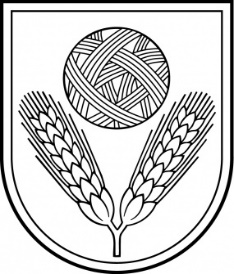 Rēzeknes novada DOMEReģ.Nr.90009112679Atbrīvošanas aleja 95A,  Rēzekne,  LV – 4601,Tel. 646 22238; 646 22231,  Fax. 646 25935,E–pasts: info@rezeknesnovads.lvInformācija internetā:  http://www.rezeknesnovads.lv